PÍSEMNÁ INFORMACE pro 10. zasedání zastupitelstva krajedne 24. 11. 201544.f)Informace o stavu zaměstnanosti – 09/2015Zpracoval: 		Petr Hloušekodbor školství, mládeže, tělovýchovy a sportuPředkládá:		Alena Losováčlenka rady kraje, řízení resortu školství, mládeže, tělovýchovy, sportu a zaměstnanostiDůvodová zpráva1. Měsíční informace o trhu práce za září 2015Podíl nezaměstnaných osob (dosažitelní uchazeči)Podíl nezaměstnaných osob v Libereckém kraji k 30. 9. 2015 se snížil o 0,1 % na 6,4 %. 
V celé České republice klesl podíl nezaměstnaných o 0,2 % na 6,0 %.Meziměsíční nárůst nezaměstnaných nebyl zaznamenán v  žádném okrese Libereckého kraje. Ve třech okresech došlo k poklesu nezaměstnaných (Česká Lípa, Jablonec nad Nisou a Liberec o 0,1 %). V okrese Semily zůstal podíl na srpnové hodnotě.Podíl nezaměstnaných osob podle jednotlivých okresů:Česká Lípa		5,5 %Jablonec nad Nisou	5,8 %Liberec		7,3 %Semily			6,3 %Podíl nezaměstnaných žen klesl o 0,2 % na 7,1 %, podíl nezaměstnaných mužů se snížil
o 0,1 % na 5,6 %.Počet uchazečů Počet uchazečů o zaměstnání se během září snížil z 19 915 na 19 652 (tj. o 263 uchazečů).
Z nich bylo 18 535 dosažitelných uchazečů ve věku 15-64 let (o 358 méně než
v předchozím měsíci). V loňském roce bylo na konci září v evidenci 23 576 uchazečů
o zaměstnání, tedy o 3 924 více než letos. Počet žen se meziměsíčně snížil z 11 103 na 10 899 (tj. o 204 žen), jejich podíl na celkovém počtu uchazečů činní 55,5 %.Zvláštní skupiny uchazečů o zaměstnáníPočet uchazečů mladistvých a absolventů se zvýšil na 1 149 (o 206 osob), podílí se 5,8 %
z celkového počtu nezaměstnaných. Počet uchazečů se zdravotním postižením se snížil na 2 564 (o 63 osob), podílí se 13 % z celkového počtu nezaměstnaných. Uchazeči s podporou v nezaměstnanostiPodporu v nezaměstnanosti pobíralo 3 950 uchazečů o zaměstnání, tj. 20,1 % všech uchazečů vedených v evidenci.Volná pracovní místa (VPM)Kraj evidoval k 30. 9. 2015 celkem 5 907 volných pracovních míst. Jejich počet byl o 18 vyšší než v předchozím měsíci a o 2 301 vyšší než ve stejném měsíci minulého roku. Na jedno volné pracovní místo připadalo v průměru 3,3 uchazeče, z toho nejvíce v okresech Jablonec nad Nisou (5,6) a Semily (3,2). Z celkového počtu nahlášených volných míst bylo 576 vhodných pro osoby se zdravotním postižením (OZP), na jedno volné pracovní místo připadalo 4,5 OZP. Volných pracovních míst pro absolventy a mladistvé bylo registrováno 1 848, na jedno volné místo připadalo 0,6 uchazečů této kategorie.Aktivní politika zaměstnanosti V rámci aktivní politiky zaměstnanosti (APZ) bylo k 30. 9. 2015 prostřednictvím příspěvků
v rámci APZ podpořeno 2 833 uchazečů. Nejčastějšími obory činností, které byly v tomto měsíci podpořeny, byla kosmetika, šití oděvů, tesařské práce a oprava silničních vozidel.2. Graf vývoje nezaměstnanosti 09/2015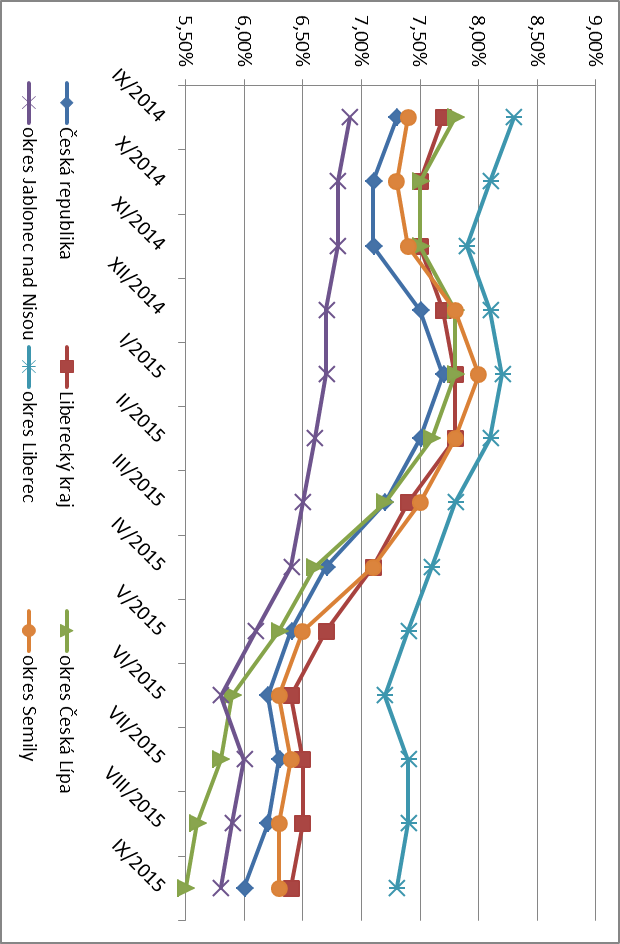 